Publicado en Alicante el 24/01/2022 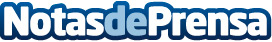 Clínica Ponce de León: "Los implantes y la ortodoncia son tratamientos completamente compatibles"La ortodoncia es un tratamiento que tiene cada vez más popularidad por su efectividad y es un tratamiento que no solo se aplica a los niños y adolescentes, sino que cada vez hay más adultos que lo necesitan. A medida que una persona va avanzando en edad necesita intervenciones cada vez más complejas como los implantes dentales. Una de las dudas más recurrentes es si la ortodoncia y los implantes dentales son tratamientos compatiblesDatos de contacto:Clínica Ponce de León965 20 72 92Nota de prensa publicada en: https://www.notasdeprensa.es/clinica-ponce-de-leon-los-implantes-y-la Categorias: Medicina Valencia Medicina alternativa Ocio para niños Odontología http://www.notasdeprensa.es